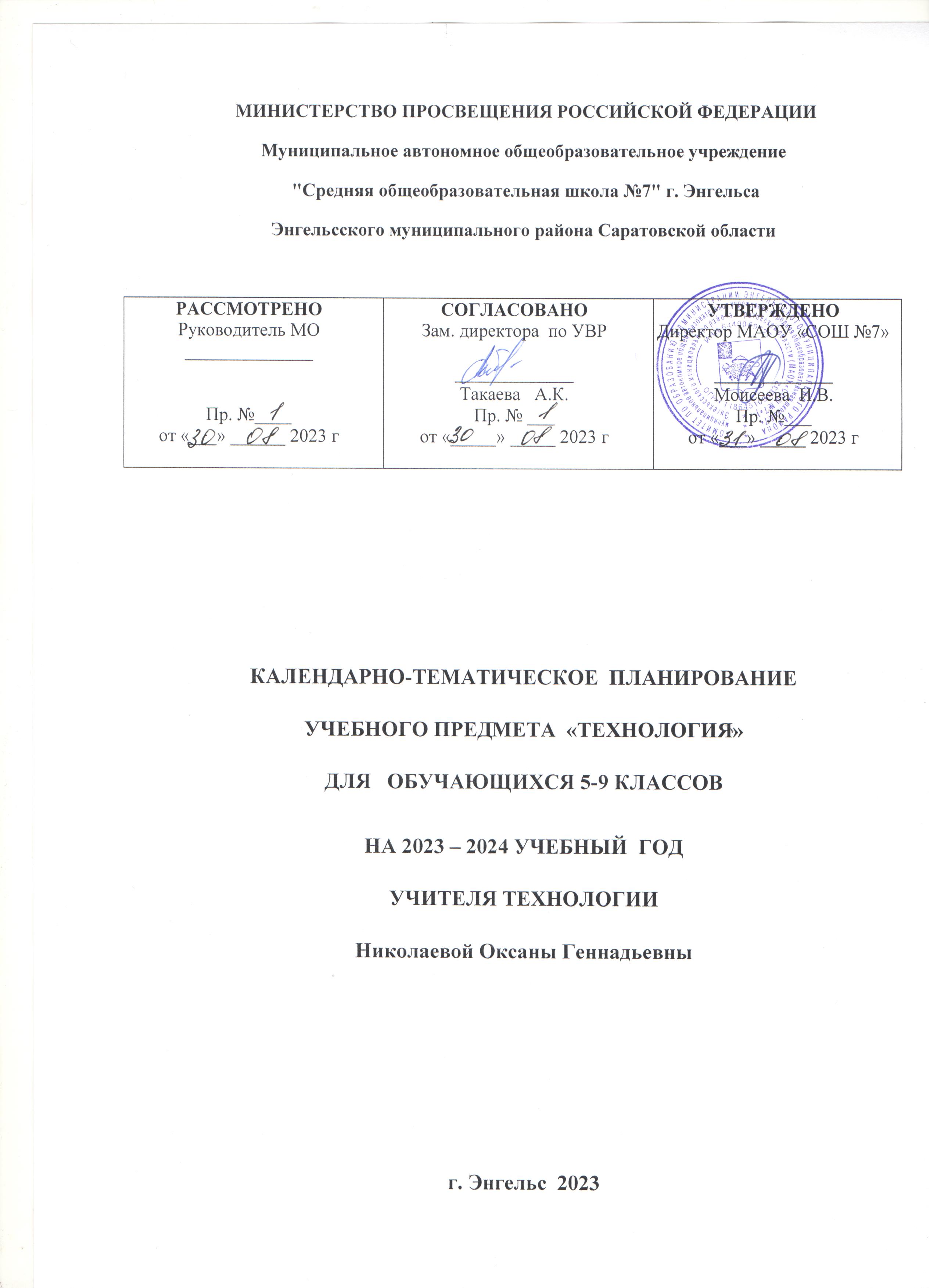 5 КЛАСС ТЕХНОЛОГИЯ6 КЛАСС7 КЛАСС8 КЛАСС9 КЛАСС№ п/пТема урокаКоличество часовКоличество часовКоличество часовДата изученияЭлектронные цифровые образовательные ресурсы№ п/пТема урокаВсегоКонтрольные работыПрактические работыДата изученияЭлектронные цифровые образовательные ресурсы1[[Потребности человека и технологии]]10004.09.2023[[ЦОР]]2[[Практическая работа «Изучение свойств вещей»]]10007.09.2023[[ЦОР]]3[[Материалы и сырье. Свойства материалов]]10011.09.2023[[ЦОР]]4[[Практическая работа «Выбор материалов на основе анализа его свойства»]]10014.09.2023[[ЦОР]]5[[Производство и техника. Материальные технологии]]10018.09.2023[[ЦОР]]6[[Практическая работа «Анализ технологических операций»]]10021.09.2023[[ЦОР]]7[[Когнитивные технологии. Проектирование и проекты]]10025.09.2023[[ЦОР]]8[[Мини-проект «Разработка паспорта учебного проекта»]]10028.09.2023[[ЦОР]]9[[Основы графической грамоты]]10002.10.2023[[ЦОР]]10[[Практическая работа «Чтение графических изображений»]]10005.10.2023[[ЦОР]]11[[Графические изображения]]10009.10.2023[[ЦОР]]12[[Практическая работа «Выполнение эскиза изделия»]]10012.10.2023[[ЦОР]]13[[Основные элементы графических изображений]]10016.10.2023[[ЦОР]]14[[Практическая работа «Выполнение чертёжного шрифта»]]10019.10.2023[[ЦОР]]15[[Правила построения чертежей]]10023.10.2023[[ЦОР]]16[[Практическая работа «Выполнение чертежа плоской детали (изделия)»]]10009.11.2023[[ЦОР]]17[[Технология, ее основные составляющие. Бумага и её свойства]]10013.11.2023[[ЦОР]]18[[Практическая работа «Составление технологической карты выполнения изделия из бумаги»]]10020.11.2023[[ЦОР]]19[[Виды и свойства конструкционных материалов. Древесина]]10023.11.2023[[ЦОР]]20[[Индивидуальный творческий (учебный) проект «Изделие из древесины»]]10027.11.2023[[ЦОР]]21[[Ручной инструмент для обработки древесины, приемы работы]]10030.11.2023[[ЦОР]]22[[Индивидуальный творческий (учебный) проект «Изделие из древесины»]]10004.12.2023[[ЦОР]]23[[Электрифицированный инструмент для обработки древесины. Приемы работы]]10007.12.2023[[ЦОР]]24[[Выполнение проекта «Изделие из древесины» по технологической карте]]10011.12.2023[[ЦОР]]25[[Декорирование древесины. Приемы тонирования и лакирования изделий из древесины ]]10014.12.2023[[ЦОР]]26[[Выполнение проекта «Изделие из древесины» по технологической карте]]10018.12.2023[[ЦОР]]27[[Контроль и оценка качества изделий из древесины]]10021.12.2023[[ЦОР]]28[[Подготовка проекта «Изделие из древесины» к защите]]10025.12.2023[[ЦОР]]29[[Профессии, связанные с производством и обработкой древесины]]10028.12.2023[[ЦОР]]30[[Защита проекта «Изделие из древесины» ]]10008.01.2024[[ЦОР]]31[[Технология приготовления блюд из яиц, круп, овощей ]]10011.01.2024е[[ЦОР]]32[[Групповой проект по теме «Питание и здоровье человека»]]10015.01.2024[[ЦОР]]33[[Кулинария. Кухня, санитарно-гигиенические требования к помещению кухни]]10018.01.2024[[ЦОР]]34[[Групповой проект по теме «Питание и здоровье человека»]]10022.01.2024[[ЦОР]]35[[Сервировка стола, правила этикета]]10025.01.2024[[ЦОР]]36[[Защита проекта «Питание и здоровье человека»]]10029.01.2024[[ЦОР]]37[[Текстильные материалы, получение свойства]]10001.02.2024[[ЦОР]]38[[Практическая работа «Изучение свойств тканей»]]10005.02.2024[[ЦОР]]39[[Швейная машина, ее устройство. Виды машинных швов]]10008.02.2024[[ЦОР]]40[[Практическая работа «Заправка верхней и нижней нитей машины. Выполнение прямых строчек»]]10012.02.2024[[ЦОР]]41[[Конструирование и изготовление швейных изделий]]10015.02.2024[[ЦОР]]42[[Индивидуальный творческий (учебный) проект «Изделие из текстильных материалов»]]10019.02.2024[[ЦОР]]43[[Чертеж выкроек швейного изделия]]10022.02.2024[[ЦОР]]44[[Выполнение проекта «Изделие из текстильных материалов» по технологической карте]]10026.02.2024[[ЦОР]]45[[Ручные и машинные швы. Швейные машинные работы]]10029.02.2024[[ЦОР]]46[[Выполнение проекта «Изделие из текстильных материалов» по технологической карте]]10004.03.2024[[ЦОР]]47[[Оценка качества изготовления проектного швейного изделия]]10007.03.2024[[ЦОР]]48[[Защита проекта «Изделие из текстильных материалов»]]10011.03.2024[[ЦОР]]49[[Робототехника, сферы применения]]10014.03.2024[[ЦОР]]50[[Практическая работа Практическая работа «Мой робот-помощник»]]10018.03.2024[[ЦОР]]51[[Конструирование робототехнической модели]]10021.03.2024[[ЦОР]]52[[Практическая работа «Сортировка деталей конструктора»]]10001.04.2024[[ЦОР]]53[[Механическая передача, её виды]]10004.04.2024[[ЦОР]]54[[Практическая работа «Сборка модели с ременной или зубчатой передачей»]]10008.04.2024[[ЦОР]]55[[Электронные устройства: электродвигатель и контроллер]]10011.04.2024[[ЦОР]]56[[Практическая работа «Подключение мотора к контроллеру, управление вращением»]]10015.04.2024[[ЦОР]]57[[Алгоритмы. Роботы как исполнители]]10018.04.2024[[ЦОР]]58[[Практическая работа «Сборка модели робота, программирование мотора»]]10022.04.2024[[ЦОР]]59[[Датчик нажатия]]10025.04.2024[[ЦОР]]60[[Практическая работа «Сборка модели робота, программирование датчика нажатия»]]10029.04.2024[[ЦОР]]61[[Создание кодов программ для двух датчиков нажатия]]10002.05.2024[[ЦОР]]62[[Практическая работа «Программирование модели робота с двумя датчиками нажатия»]]10006.05.2024[[ЦОР]]63[[Групповой творческий (учебный) проект «Робот-помощник»]]10013.05.2024[[ЦОР]]64[[Определение этапов группового проекта]]10016.05.2024[[ЦОР]]65[[Оценка качества модели робота]]10020.05.2024[[ЦОР]]66[[Подготовка проекта «Робот-помощник» к защите]]10020.05.2024[[ЦОР]]67[[Испытание модели робота]]10023.05.2024[[ЦОР]]68[[Защита проекта «Робот-помощник»]]10023.05.2024[[ЦОР]]ОБЩЕЕ КОЛИЧЕСТВО ЧАСОВ ПО ПРОГРАММЕОБЩЕЕ КОЛИЧЕСТВО ЧАСОВ ПО ПРОГРАММЕ6800№ п/пТема урокаКоличество часовКоличество часовКоличество часовДата изученияЭлектронные цифровые образовательные ресурсы№ п/пТема урокаВсегоКонтрольные работыПрактические работыДата изученияЭлектронные цифровые образовательные ресурсы1[[Модели и моделирование, виды моделей]]10005.09.2023[[ЦОР]]2[[Практическая работа «Описание/характеристика модели технического устройства»]]10006.09.2023[[ЦОР]]3[[Машины и механизмы. Кинематические схемы]]10012.09.2023[[ЦОР]]4[[Практическая работа «Чтение кинематических схем машин и механизмов»]]10013.09.2023[[ЦОР]]5[[Техническое конструирование. Конструкторская документация]]10019.09.2023[[ЦОР]]6[[Практическая работа «Выполнение эскиза модели технического устройства или машины»]]10020.09.2023[[ЦОР]]7[[Информационные технологии. Будущее техники и технологий. Перспективные технологии]]10026.09.2023[[ЦОР]]8[[Практическая работа «Составление перечня технологий, их описания, перспектив развития»]]10027.09.2023[[ЦОР]]9[[Чертеж. Геометрическое черчение]]10003.10.2023[[ЦОР]]10[[Практическая работа «Выполнение простейших геометрических построений с помощью чертежных инструментов и приспособлений»]]10004.10.2023[[ЦОР]]11[[Визуализация информации с помощью средств компьютерной графики]]10010.10.2023[[ЦОР]]12[[Практическая работа «Построение блок-схемы с помощью графических объектов»]]10011.10.2023[[ЦОР]]13[[Инструменты графического редактора]]10017.10.2023[[ЦОР]]14[[Практическая работа «Построение фигур в графическом редакторе»]]10018.10.2023[[ЦОР]]15[[Печатная продукция как результат компьютерной графики]]10024.10.2023[[ЦОР]]16[[Практическая работа «Создание печатной продукции в графическом редакторе»]]10025.10.2023[[ЦОР]]17[[Металлы. Получение, свойства металлов]]10007.11.2023[[ЦОР]]18[[Практическая работа «Свойства металлов и сплавов»]]10008.11.2023[[ЦОР]]19[[Рабочее место и инструменты для обработки. Операции разметка и правка тонколистового металла]]10014.11.2023[[ЦОР]]20[[Индивидуальный творческий (учебный) проект «Изделие из металла»]]10015.11.2023[[ЦОР]]21[[Операции: резание, гибка тонколистового металла]]10021.11.2023[[ЦОР]]22[[Выполнение проекта «Изделие из металла»]]10022.11.2023[[ЦОР]]23[[Сверление отверстий в заготовках из металла]]10028.11.2023[[ЦОР]]24[[Выполнение проекта «Изделие из металла»]]10029.11.2023[[ЦОР]]25[[Соединение металлических деталей в изделии с помощью заклёпок]]10005.12.2023[[ЦОР]]26[[Выполнение проекта «Изделие из металла»]]10006.12.2023[[ЦОР]]27[[Качество изделия]]10012.12.2023[[ЦОР]]28[[Оценка качества проектного изделия из тонколистового металла]]10013.12.2023[[ЦОР]]29[[Профессии, связанные с производством и обработкой металлов]]10019.12.2023[[ЦОР]]30[[Защита проекта «Изделие из металла»]]10020.12.2023[[ЦОР]]31[[Основы рационального питания: молоко и молочные продукты; тесто, виды теста]]10026.12.2023[[ЦОР]]32[[Групповой проект по теме «Технологии обработки пищевых продуктов»]]10027.12.2023[[ЦОР]]33[[Технологии приготовления блюд из молока; приготовление разных видов теста]]10009.01.2024[[ЦОР]]34[[Групповой проект по теме «Технологии обработки пищевых продуктов»]]10010.01.2024[[ЦОР]]35[[Профессии кондитер, хлебопек]]10016.01.2024[[ЦОР]]36[[Защита проекта по теме «Технологии обработки пищевых продуктов» ]]10017.01.2024[[ЦОР]]37[[Одежда. Мода и стиль Профессии, связанные с производством одежды]]10023.01.2024[[ЦОР]]38[[Практическая работа «Определение стиля в одежде»]]10024.01.2024[[ЦОР]]39[[Современные текстильные материалы. Сравнение свойств тканей]]10030.01.2024[[ЦОР]]40[[Выполнение проекта «Изделие из текстильных материалов»]]10031.01.2024[[ЦОР]]41[[Машинные швы. Регуляторы швейной машины]]10006.02.2024[[ЦОР]]42[[Выполнение проекта «Изделие из текстильных материалов»]]10007.02.2024[[ЦОР]]43[[Швейные машинные работы. Раскрой проектного изделия ]]10013.02.2024[[ЦОР]]44[[Выполнение проекта «Изделие из текстильных материалов»]]10014.02.2024[[ЦОР]]45[[Декоративная отделка швейных изделий]]10020.02.2024[[ЦОР]]46[[Выполнение проекта «Изделие из текстильных материалов»]]10021.02.2024[[ЦОР]]47[[Оценка качества проектного швейного изделия]]10027.02.2024[[ЦОР]]48[[Защита проекта «Изделие из текстильных материалов»]]10028.02.2024[[ЦОР]]49[[Классификация роботов. Транспортные роботы]]10005.03.2024[[ЦОР]]50[[Практическая работа «Характеристика транспортного робота»]]10006.03.2024[[ЦОР]]51[[Простые модели роботов с элементами управления]]10012.03.2024[[ЦОР]]52[[Практическая работа «Конструирование робота. Программирование поворотов робота»]]10013.03.2024[[ЦОР]]53[[Роботы на колёсном ходу ]]10019.03.2024[[ЦОР]]54[[Практическая работа «Сборка робота и программирование нескольких светодиодов»]]10020.03.2024[[ЦОР]]55[[Датчики расстояния, назначение и функции]]10002.04.2024[[ЦОР]]56[[Практическая работа «Программирование работы датчика расстояния»]]10003.04.2024[[ЦОР]]57[[Датчики линии, назначение и функции]]10009.04.2024[[ЦОР]]58[[Практическая работа «Программирование работы датчика линии»]]10010.04.2024[[ЦОР]]59[[Программирование моделей роботов в компьютерно-управляемой среде]]10016.04.2024[[ЦОР]]60[[Практическая работа «Программирование модели транспортного робота»]]10017.04.2024[[ЦОР]]61[[Практическая работа «Программирование модели транспортного робота»]]10017.04.2024[[ЦОР]]62[[Сервомотор, назначение, применение в моделях роботов]]10023.04.2024[[ЦОР]]63[[Практическая работа «Управление несколькими сервомоторами»]]10024.04.2024[[ЦОР]]64[[Движение модели транспортного робота]]10030.04.2024[[ЦОР]]65[[Практическая работа «Проведение испытания, анализ разработанных программ»]]10007.05.2024[[ЦОР]]66[[Основы проектной деятельности]]10014.05.2024[[ЦОР]]67[[Испытание модели робота]]10015.05.2024[[ЦОР]]68[[Защита проекта по робототехнике]]10023.05.2024[[ЦОР]]ОБЩЕЕ КОЛИЧЕСТВО ЧАСОВ ПО ПРОГРАММЕОБЩЕЕ КОЛИЧЕСТВО ЧАСОВ ПО ПРОГРАММЕ6800№ п/пТема урокаКоличество часовКоличество часовКоличество часовДата изученияЭлектронные цифровые образовательные ресурсы№ п/пТема урокаВсегоКонтрольные работыПрактические работыДата изученияЭлектронные цифровые образовательные ресурсы1[[Промышленная эстетика. Дизайн]]10005.09.2023[[ЦОР]]2[[Практическая работа «Разработка дизайн-проекта изделия на основе мотивов народных промыслов (по выбору)»]]10008.09.2023[[ЦОР]]3[[Цифровые технологии на производстве. Управление производством]]10012.09.2023[[ЦОР]]4[[Практическая работа «Применение цифровых технологий на производстве (по выбору)»]]10015.09.2023[[ЦОР]]5[[Современные материалы. Композитные материалы]]10019.09.2023[[ЦОР]]6[[Практическая работа «Составление перечня композитных материалов и их свойств»]]10022.09.2023[[ЦОР]]7[[Современный транспорт и перспективы его развития ]]10026.09.2023[[ЦОР]]8[[Практическая работа «Анализ транспортного потока в населенном пункте (по выбору)»]]10029.09.2023[[ЦОР]]9[[Конструкторская документация Сборочный чертеж]]10003.10.2023[[ЦОР]]10[[Практическая работа «Чтение сборочного чертежа»]]10006.10.2023[[ЦОР]]11[[Системы автоматизированного проектирования (САПР)]]10010.10.2023[[ЦОР]]12[[Практическая работа «Создание чертежа в САПР»]]10013.10.2023[[ЦОР]]13[[Построение геометрических фигур в САПР]]10020.10.2023[[ЦОР]]14[[Практическая работа «Построение геометрических фигур в чертежном редакторе»]]10024.10.2023[[ЦОР]]15[[Построение чертежа детали в САПР]]10007.11.2023[[ЦОР]]16[[Практическая работа «Выполнение чертежа деталей из сортового проката»]]10010.11.2023[[ЦОР]]17[[Макетирование. Типы макетов]]10014.11.2023[[ЦОР]]18[[Практическая работа «Выполнение эскиза макета (по выбору)»]]10017.11.2023[[ЦОР]]19[[Развертка макета. Разработка графической документации]]10021.11.2023[[ЦОР]]20[[Практическая работа «Черчение развертки»]]10024.11.2023[[ЦОР]]21[[Объемные модели. Инструменты создания трехмерных моделей]]10028.11.2023[[ЦОР]]22[[Практическая работа «Создание объемной модели макета, развертки»]]10001.12.2023[[ЦОР]]23[[Редактирование модели. Выполнение развёртки в программе]]10005.12.2023[[ЦОР]]24[[Практическая работа «Редактирование чертежа модели»]]10008.12.2023[[ЦОР]]25[[Основные приемы макетирования]]10012.12.2023[[ЦОР]]26[[Практическая работа «Сборка деталей макета»]]10015.12.2023[[ЦОР]]27[[Сборка бумажного макета ]]10022.12.2023[[ЦОР]]28[[Практическая работа «Сборка деталей макета»]]10026.12.2023[[ЦОР]]29[[Конструкционные материалы древесина, металл, композитные материалы, пластмассы]]10009.01.2024[[ЦОР]]30[[Индивидуальный творческий (учебный) проект «Изделие из конструкционных и поделочных материалов»]]10012.01.2024[[ЦОР]]31[[Технологии обработки древесины]]10016.01.2024[[ЦОР]]32[[Выполнение проекта «Изделие из конструкционных и поделочных материалов»]]10019.01.2024[[ЦОР]]33[[Технологии обработки металлов ]]10023.01.2024[[ЦОР]]34[[Выполнение проекта «Изделие из конструкционных и поделочных материалов»]]10026.01.2024[[ЦОР]]35[[Технологии обработки пластмассы, других материалов]]10030.01.2024[[ЦОР]]36[[Технологии обработки пластмассы, других материалов]]10002.02.2024[[ЦОР]]37[[Технологии обработки и декорирования пластмассы, других материалов. ]]10006.02.2024[[ЦОР]]38[[Выполнение проекта «Изделие из конструкционных и поделочных материалов»]]10009.02.2024[[ЦОР]]39[[Оценка качества изделия из конструкционных материалов]]10013.02.2024[[ЦОР]]40[[Подготовка проекта «Изделие из конструкционных и поделочных материалов» к защите ]]10016.02.2024[[ЦОР]]41[[Защита проекта «Изделие из конструкционных и поделочных материалов» ]]10020.02.2024[[ЦОР]]42[[Защита проекта «Изделие из конструкционных и поделочных материалов» ]]10023.02.2024[[ЦОР]]43[[Рыба, морепродукты в питании человека]]10027.02.2024[[ЦОР]]44[[Групповой проект по теме «Технологии обработки пищевых продуктов»]]10001.03.2024[[ЦОР]]45[[Мясо животных, мясо птицы в питании человека]]10005.03.2024[[ЦОР]]46[[Выполнение проекта по теме «Технологии обработки пищевых продуктов»]]10008.03.2024[[ЦОР]]47[[Профессии повар, технолог]]10012.03.2024[[ЦОР]]48[[Защита проекта по теме «Технологии обработки пищевых продуктов»]]10015.03.2024[[ЦОР]]49[[Промышленные роботы, их классификация, назначение, использование]]10019.03.2024[[ЦОР]]50[[Конструирование моделей роботов. Управление роботами]]10022.03.2024[[ЦОР]]51[[Практическая работа «Использование операторов ввода-вывода в визуальной среде программирования»]]10002.04.2024[[ЦОР]]52[[Алгоритмическая структура «Цикл»]]10005.04.2024[[ЦОР]]53[[Алгоритмическая структура «Ветвление»]]10009.04.2024[[ЦОР]]54[[Практическая работа «Составление цепочки команд»]]10012.04.2024[[ЦОР]]55[[Практическая работа «Составление цепочки команд»]]10введите значение16.04.2024[[ЦОР]]56[[Практическая работа: «Применение основных алгоритмических структур. Контроль движения при помощи датчиков»]]10019.04.2024[[ЦОР]]57[[Генерация голосовых команд]]10023.04.2024[[ЦОР]]58[[Практическая работа: «Программирование дополнительных механизмов»]]10026.04.2024[[ЦОР]]59[[ Дистанционное управление]]10030.04.2024[[ЦОР]]60[[Практическая работа: «Программирование пульта дистанционного управления. Дистанционное управление роботами»]]10003.05.2024[[ЦОР]]61[[Взаимодействие нескольких роботов]]10007.05.2024[[ЦОР]]62[[Практическая работа: «Программирование группы роботов для совместной работы. Выполнение общей задачи»]]10010.05.2024[[ЦОР]]63[[Учебный проект по робототехнике]]10014.05.2024[[ЦОР]]64[[Выполнение проекта «Взаимодействие группы роботов»]]10017.05.2024[[ЦОР]]65[[Учебный проект по робототехнике]]10021.05.2024[[ЦОР]]66[[Выполнение проекта «Взаимодействие группы роботов»]]10021.05.2024[[ЦОР]]67[[Учебный проект по робототехнике]]10024.05.2024[[ЦОР]]68[[Защита проекта «Взаимодействие группы роботов»]]10024.05.2024[[ЦОР]]ОБЩЕЕ КОЛИЧЕСТВО ЧАСОВ ПО ПРОГРАММЕОБЩЕЕ КОЛИЧЕСТВО ЧАСОВ ПО ПРОГРАММЕ6800№ п/пТема урокаКоличество часовКоличество часовКоличество часовДата изученияЭлектронные цифровые образовательные ресурсы№ п/пТема урокаВсегоКонтрольные работыПрактические работыДата изученияЭлектронные цифровые образовательные ресурсы1[[Управление в экономике и производстве]]10004.09.2023[[ЦОР]]2[[Инновационные предприятия]]10011.09.2023[[ЦОР]]3[[Рынок труда. Трудовые ресурсы ]]10018.09.2023[[ЦОР]]4[[Мир профессий. Выбор профессии]]10025.09.2023[[ЦОР]]5[[Защита проекта «Мир профессий»]]10002.10.2023[[ЦОР]]6[[Технология построения трехмерных моделей в САПР]]10009.10.2023[[ЦОР]]7[[Практическая работа «Создание трехмерной модели в САПР»]]10016.10.2023[[ЦОР]]8[[Построение чертежа в САПР]]10023.10.2023[[ЦОР]]9[[Практическая работа «Построение чертежа на основе трехмерной модели»]]10013.11.2023[[ЦОР]]10[[Прототипирование.Сферы применения]]10020.11.2023[[ЦОР]]11[[Технологии создания визуальных моделей]]10027.11.2023[[ЦОР]]12[[Виды прототипов. Технология 3D-печати]]10004.12.2023[[ЦОР]]13[[Индивидуальный творческий (учебный) проект «Прототип изделия из пластмассы]]10011.12.2023[[ЦОР]]14[[Классификация 3D-принтеров. Выполнение проекта]]10018.12.2023[[ЦОР]]15[[3D-сканер, устройство, использование для создания прототипов. Выполнение проекта]]10025.12.2023[[ЦОР]]16[[Настройка 3D-принтера и печать прототипа. Выполнение проекта]]10008.01.2024[[ЦОР]]17[[Настройка 3D-принтера и печать прототипа. Выполнение проекта]]10015.01.2024[[ЦОР]]18[[Контроль качества и постобработка распечатанных деталей ]]10022.01.2024[[ЦОР]]19[[Подготовка проекта «Прототип изделия из пластмассы» к защите]]10029.01.2024[[ЦОР]]20[[Защита проекта по теме «Прототип изделия из пластмассы (других материалов по выбору)»]]10005.02.2024[[ЦОР]]21[[Автоматизация производства ]]10012.02.2024[[ЦОР]]22[[Практическая работа «Робототехника. Автоматизация в промышленности и быту (по выбору). Идеи для проекта]]10019.02.2024[[ЦОР]]23[[Беспилотные воздушные суда ]]10026.02.2024[[ЦОР]]24[[Конструкция беспилотного воздушного судна]]10004.03.2024[[ЦОР]]25[[Подводные робототехнические системы]]10011.03.2024[[ЦОР]]26[[Подводные робототехнические системы]]10018.03.2024[[ЦОР]]27[[Основы проектной деятельности. Проект по робототехнике]]10001.04.2024[[ЦОР]]28[[Основы проектной деятельности. Проект по робототехнике]]10008.04.2024[[ЦОР]]29[[Основы проектной деятельности. Проект по робототехнике]]10015.04.2024[[ЦОР]]30[[Основы проектной деятельности. Выполнение проекта ]]10022.04.2024[[ЦОР]]31[[Основы проектной деятельности. Выполнение проекта ]]10029.04.2024[[ЦОР]]32[[Основы проектной деятельности. Выполнение проекта ]]10006.05.2024[[ЦОР]]33[[Основы проектной деятельности. Подготовка проекта к защите]]10013.05.2024[[ЦОР]]34[[Основы проектной деятельности. Презентация и защита проекта. Мир профессий в робототехнике]]10020.05.2024[[ЦОР]]ОБЩЕЕ КОЛИЧЕСТВО ЧАСОВ ПО ПРОГРАММЕОБЩЕЕ КОЛИЧЕСТВО ЧАСОВ ПО ПРОГРАММЕ3400№ п/пТема урокаКоличество часовКоличество часовКоличество часовДата изученияЭлектронные цифровые образовательные ресурсы№ п/пТема урокаВсегоКонтрольные работыПрактические работыДата изученияЭлектронные цифровые образовательные ресурсы1[[Предприниматель и предпринимательство ]]10004.09.2023[[ЦОР]]2[[Предпринимательская деятельность]]10011.09.2023[[ЦОР]]3[[Модель реализации бизнес-идеи]]10018.09.2023[[ЦОР]]4[[Бизнес-план. Этапы разработки бизнес-проекта ]]10025.09.2023[[ЦОР]]5[[Технологическое предпринимательство]]10002.10.2023[[ЦОР]]6[[Технология создания объемных моделей в САПР]]10009.10.2023[[ЦОР]]7[[Практическая работа «Выполнение трехмерной объемной модели изделия в САПР»]]10016.10.2023[[ЦОР]]8[[Построение чертежей с использованием разрезов и сечений в САПР]]10023.10.2023[[ЦОР]]9[[Построение чертежей с использованием разрезов и сечений в САПР]]10013.11.2023[[ЦОР]]10[[Аддитивные технологии ]]10020.11.2023[[ЦОР]]11[[Аддитивные технологии. Области применения трёхмерной печати ]]10027.11.2023[[ЦОР]]12[[Создание моделей, сложных объектов]]10004.12.2023[[ЦОР]]13[[Создание моделей, сложных объектов]]10011.12.2023[[ЦОР]]14[[Создание моделей, сложных объектов]]10018.12.2023[[ЦОР]]15[[Этапы аддитивного производства]]10025.12.2023[[ЦОР]]16[[Этапы аддитивного производства. Подготовка к печати. Печать 3D-модели]]10008.01.2024[[ЦОР]]17[[Основы проектной деятельности. Разработка проекта]]10015.01.2024[[ЦОР]]18[[Основы проектной деятельности. Подготовка проекта к защите ]]10022.01.2024[[ЦОР]]19[[Основы проектной деятельности. Защита проекта]]10029.01.2024[[ЦОР]]20[[Профессии, связанные с 3D-технологиями в современном производстве ]]10005.02.2024[[ЦОР]]21[[От робототехники к искусственному интеллекту]]10012.02.2024[[ЦОР]]22[[Система «Интернет вещей». Классификация Интернета вещей.]]10019.02.2024[[ЦОР]]23[[Система «Интернет вещей». Практическая работа «Создание системы умного освещения»]]10026.02.2024[[ЦОР]]24[[Промышленный Интернет вещей ]]10004.03.2024[[ЦОР]]25[[Промышленный Интернет вещей. Практическая работа «Система умного полива»]]10011.03.2024[[ЦОР]]26[[Потребительский Интернет вещей]]10018.03.2024[[ЦОР]]27[[Потребительский Интернет вещей. Практическая работа «Модель системы безопасности в Умном доме»]]10001.04.2024[[ЦОР]]28[[Основы проектной деятельности]]10008.04.2024[[ЦОР]]29[[Основы проектной деятельности. Разработка проекта]]10015.04.2024[[ЦОР]]30[[Основы проектной деятельности. Разработка проекта]]10022.04.2024[[ЦОР]]31[[Основы проектной деятельности. Подготовка проекта к защите ]]10029.04.2024[[ЦОР]]32[[Основы проектной деятельности. Презентация и защита проекта]]10006.05.2024[[ЦОР]]33[[Современные профессии в области робототехники]]10013.05.2024[[ЦОР]]34[[Профессии, связанные с Интернетом вещей, технологиями виртуальной реальности]]10020.05.2024[[ЦОР]]ОБЩЕЕ КОЛИЧЕСТВО ЧАСОВ ПО ПРОГРАММЕОБЩЕЕ КОЛИЧЕСТВО ЧАСОВ ПО ПРОГРАММЕ3400